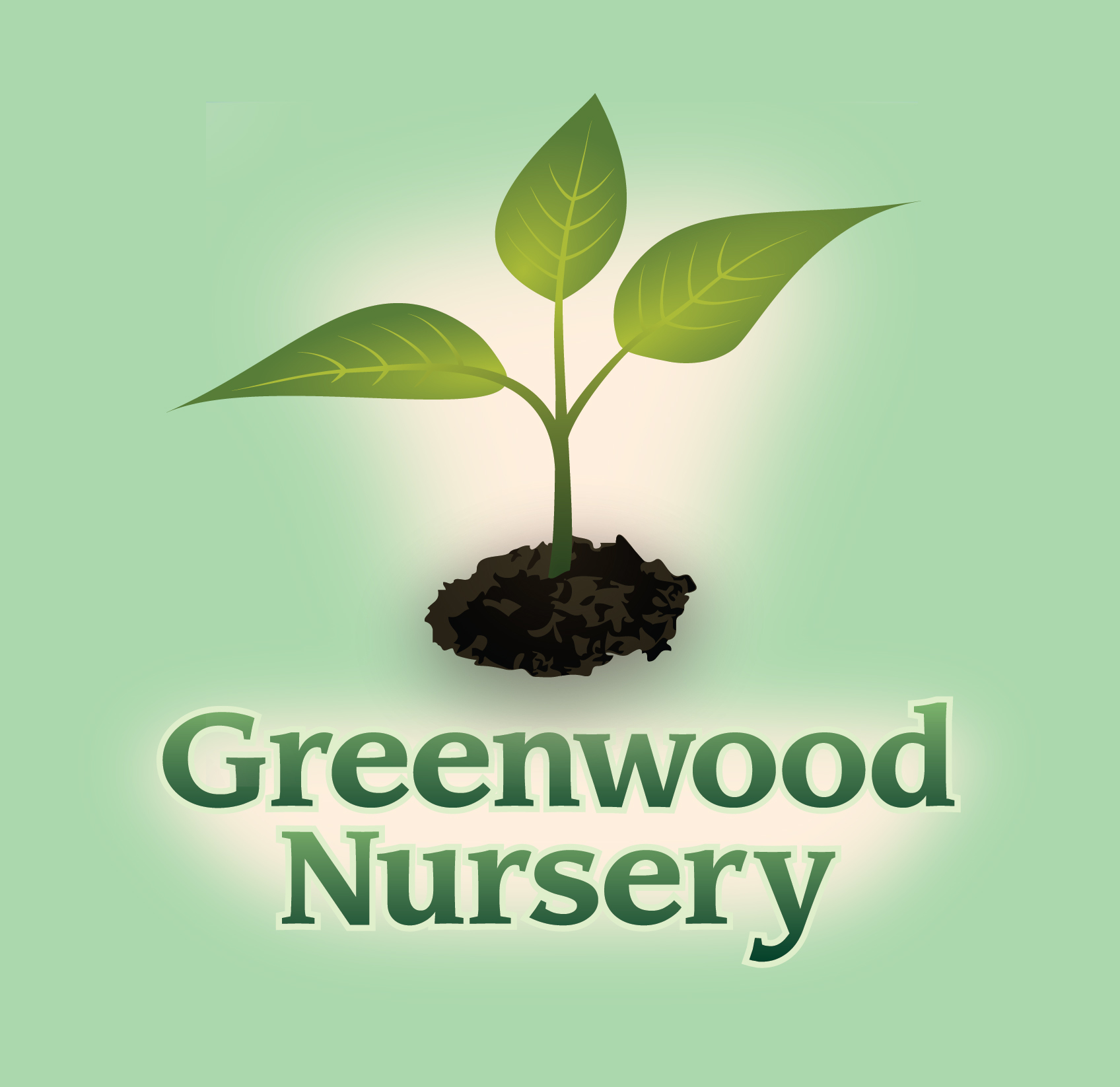 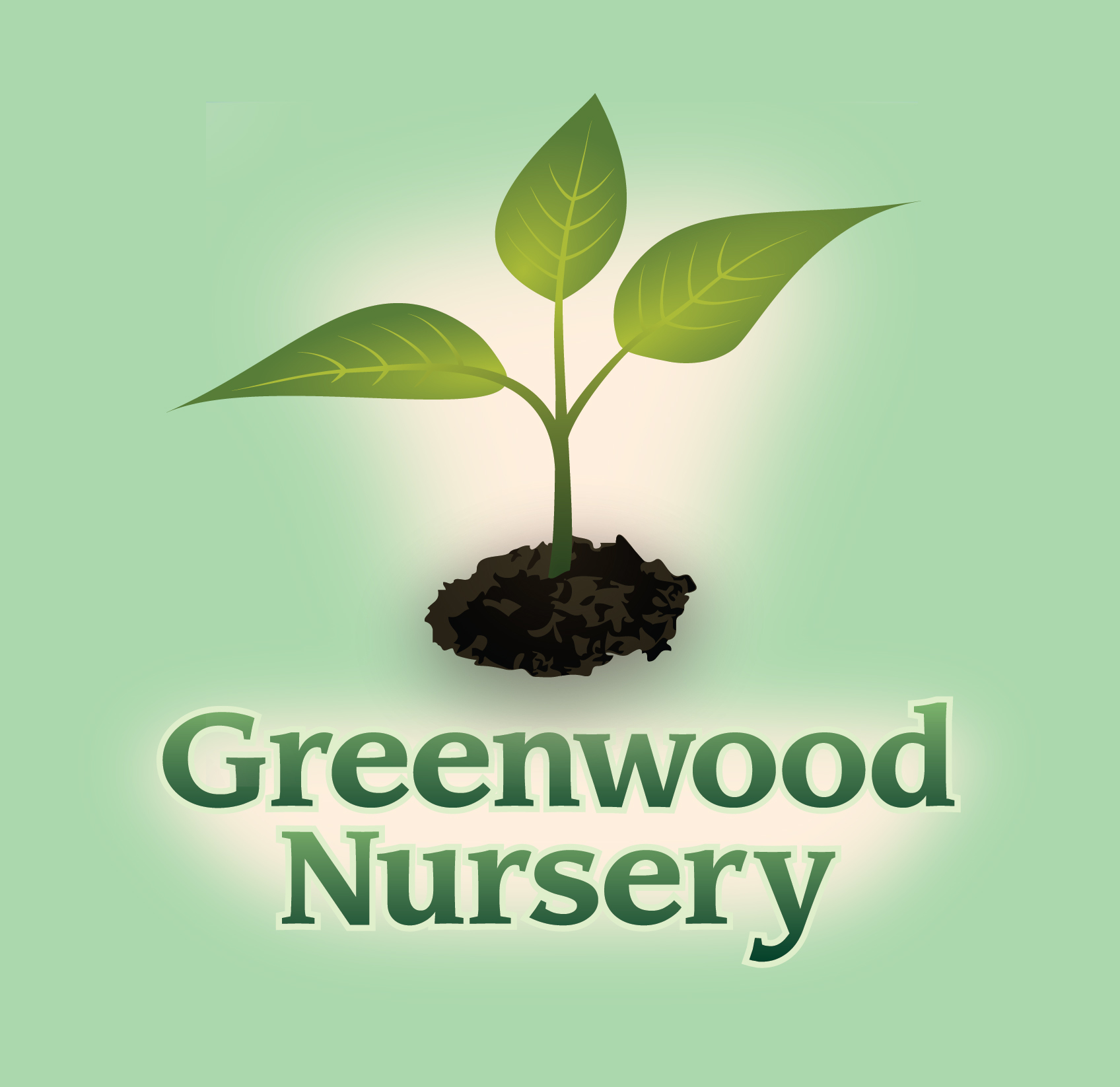 X = Good   X = OkayTree Growth Rate Clay New Development Wind Misc.Columnar Swedish Aspen - Populus tremula 'Erecta'fastXXXmessyQuaking Aspen - Populus tremuloidesfastXXXPrairie Dream Paper Birch - Betula papyrifera 'Varen'mediumXRoyal Frost Birch - Betula x 'Royal Frost'slow/medXKentucky Coffeetree - Gymnocladus dioicaslow/medXXXmessyPrinceton American Elm - Ulmus americana 'Princeton'fastXXXAutumn Gold Ginko - Ginkgo biloba 'Autumn Gold'slowXCommon Hackberry - Celtis occidentalismediumXXXSkyline Honeylocust - Gleditsia triacanthos var. inermis 'Skycole'mediumXXXSunburst Honeylocust - Gleditsia triacanthos var inermis 'Suncole'mediumXXXFrontyard Linden - Tilia americana 'Bailyard'mediumXXGreenspire Linden - Tilia cordata 'Greenspire'mediumXXShamrock Linden - Tilia cordata 'Baileyi'mediumXXAutumn Blaze Maple - Acer x freemanii 'Jeffersred'fastXDeborah Maple - Acer platanoides 'Deborah'slow/medXXXEmerald Lustre Maple - Acer platanoides 'Pond'mediumXXXFall Fiesta Maple - Acer saccharum 'Bailsta'mediumXXFirefall Maple - Acer x fremanii 'AF#1'fastXRoyal Red Maple - Acer platanoides 'Royal Red'slowXSilver Maple - Acer saccharinumfastXXXmessyX = Good   X = OkayX = Good   X = OkayX = Good   X = OkayX = Good   X = OkayTreeGrowth RateClayNew DevelopmentWind Misc.State Street Maple – Acer miyabei ‘Morton’ mediumXXXVariegated Maple - Acer platanoides 'Variegatum'slow/medBur Oak - Quercus macrocarpaslowXXXacornsHeritage Oak - Quercus x macdanielii 'Clemons'mediumXXXacornsMajestic Skies Oak - Quercus ellipsoidalis ' Majestic Skies'mediumXXXacornsNorthern Pin Oak - Quercus ellipsoidalismediumXXXacornsSiouxland Poplar - Populus deltoides 'Siouxland'fastXXXmessyPrairie Cascade Weeping Willow - Salix 'Prairie Cascade'fastXXmessy